Fig. S1. Comparison of neat PP, LN/PP and LN/PP/MWCNTs composited sensor pyroelectric current signals(1wt.% MWCNTs, 293K~353K)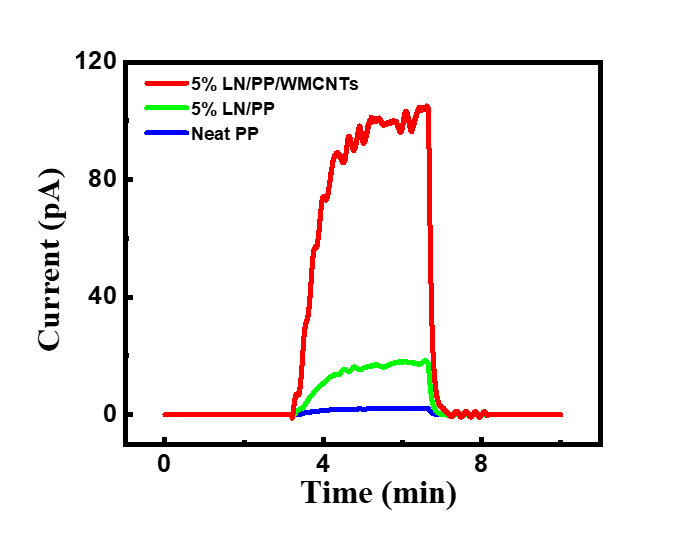 